971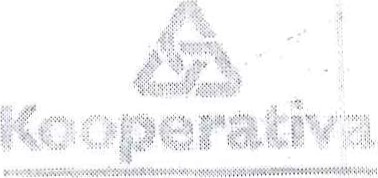 Kooperativa pojišťovnaž a.s., Vienna Insurance Group Centrum správy pojistných smluv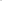 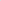 VIENNA INSURANCE GROUP	Brněnská 634, 664 ModřiceVážený klient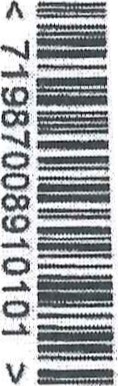 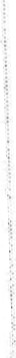 Tvrdý stavební, s.r.o Štětínská 345/30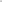 181 00 Praha 81Vyřizuje / telefon181 957 105105Datum27.02.2020Potvrzení o uzavřeni pojistné smlouvy 8603279281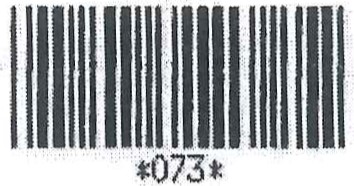 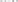 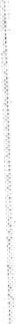 Pojištění podnikatelských rizikPojistník	Tvrdý stavební, s.r.oAdresa 	Štětinská 245/30, 181 OO Praha 81IČO		06698174Pojistitel		Kooperativa pojišťovna, a.s., Vienna Insurance Group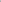 Adresa sídla		Pobřežní 665/21, 186 OO Praha 8IČO			47116617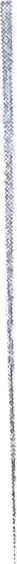 Pojištěný	Shodný s pojistníkemRozsah pojištěni	Pojištění odpovědnosti za újmu způsobenou třetím osobámVPP p.IOO/14 Všeobecné pojistné podmínky pro pojištění majetku a odpovědnosti, zsu-soo/17 Zvláštní smluvní ujednáni k pojištění odpovědnosti za újmu, zpp P-600/14 Zvláštní pojistné podmínky pro pojištění odpovědnosti za újmu.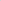 Pojištění je sjednáno pro případ právnim předpisem stanovené odpovědnosti pojištěného za újmu vzniklou jinému v souvislosti s činností nebo vztahem pojištěného, které jsou uvedeny v pojistné smlouvě.S přátelským pozdravemIng. Radmila Dočekalová ředitelka Centra správy pojistných smluvLimit pojistného plněni10.000.000 KčSpoluúčast		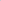 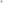 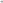 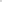 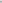 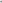 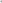 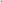 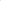 5.000 Kč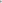 Počátek pojištění11.01.2018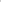 Konec pojištění10.01.2028Územní platnostČeská republika